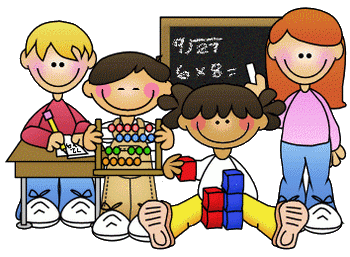 Primary 2 Homework – Week Beginning 9th November 2020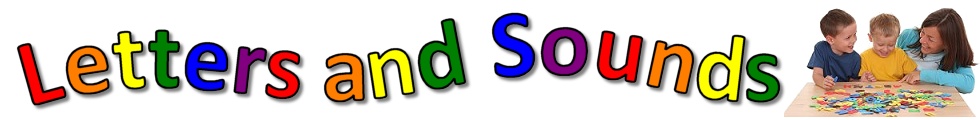 LiteracyPhonicsRevise the sound au (as in haunted).Write 3 words with the sound in them.  Common Wordstheir                   some                       them                         lastWrite words 3 times each then pick one word and write it in a sentence.ReadingRead a book or a magazine that you have at home.  Talk about the story with an adult.  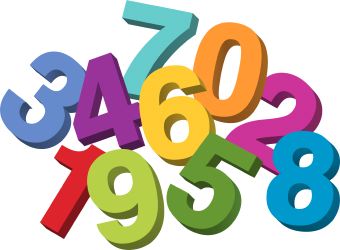 MathsRevise counting on and back within 30. Use Sumdog or Education City to play some number games. Can you draw the coins that would make each of the amounts below?15p24p18p36p21p33p